FACULDADE DE MEDICINAUNIVERSIDADE DE SÃO PAULO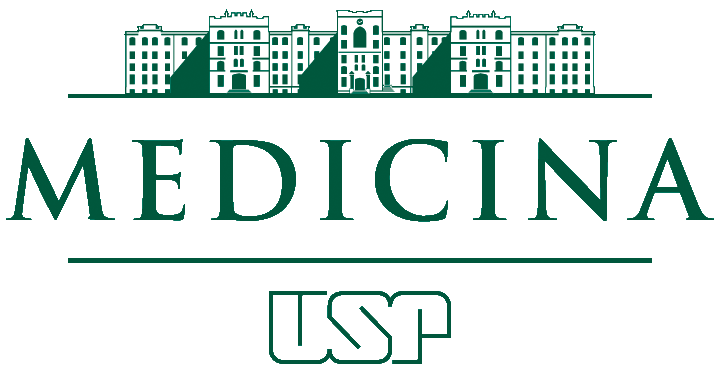 DISCIPLINA: MFT0855 - Fisioterapia em Terapia IntensivaNOME DO ALUNO:_____________________________________________________________________________Roteiro para aula práticaSimulador de Ventilação MecânicaINSTRUÇÕES: Você deve responder somente as perguntas que estão sublinhadas. Isto será o Relatório 3, que deverá ser entregue às supervisoras ao final da aula.Obs: Neste simulador não é possível ajustar a FiO2, porém, não se esqueça de que este ajuste deve fazer parte das suas respostas.PARTE IModo de ventilação mandatória contínua (assisto-controlado) a volume (VCV)Ligue o ventilador.Acione a tela de curvas (“Graphic Monitor”)Deixe no modo de ventilação assisto-controlado a volume, com onda de fluxo inspiratório constante. Ajuste os parâmetros. Que parâmetros são ajustados neste modo?Avalie a pressão máxima atingida.Aumente o volume corrente. O que acontece?Retorne para o volume corrente previamente ajustado. Ligue a monitorização gráfica (“Grafic Monitor”).Altere a forma de curva de fluxo inspiratório para decrescente e observe seu comportamento. A que conclusões você chegou?Ajuste os seguintes parâmetros: PEEP = 5 cmH2O, FiO2 = 40% (não é possível ajustar neste simulador), sensibilidade = 2 L/min, VC = 450 mL, fluxo inspiratório = 45 L/min com curva quadrada, f = 15 ipm, pausa inspiratória = desligada. É possível saber o tempo de duração das fases inspiratória e expiratória? Quais são? Mostre os cálculos.Observe o que acontece com o tempo de duração da fase inspiratória após ligar a pausa inspiratória. Observe o comportamento da curva de pressão e de fluxo. Reproduza os gráficos de pressão, fluxo e volume num desenho (última página).Desligue a opção pausa inspiratória.Aumente o fluxo inspiratório. Observe e descreva o que acontece com a curva de pressão e o tempo da fase inspiratória.Que tipo de ciclos ventilatórios existem no modo VCV? Como são disparo e ciclagem?Modo de ventilação mandatória contínua (assisto-controlado) a pressão (PCV)Coloque no modo de ventilação assisto-controlado a pressão. Ajuste os parâmetros. Que parâmetros ajustou? Cite quais são e que valores ajustou. Estes parâmetros serão a base para os próximos itens.É preciso aumentar o volume corrente do paciente em 200 mL. Reajuste os parâmetros ventilatórios para atingir este objetivo. Descreva a alteração realizada. Agora o volume corrente está adequado, mas no limite superior do permitido. Porém, é preciso aumentar o volume minuto do paciente. Qual ajuste nos parâmetros deverá ser efetuado?Você precisa aumentar a duração da fase expiratória do paciente. Que ajuste realizaria no ventilador?Que tipo de ciclos ventilatórios existem no modo PCV? Como ocorrem disparo e ciclagem?Modo de ventilação espontânea com pressão de suporte (PSV) e sem (CPAP)Coloque no modo de ventilação assisto-controlado a pressão (SIMV/PC). Ajuste os parâmetros. Qual parâmetro adicional agora você precisa ajustar?Reduza então a freqüência respiratória para zero. Desta forma o modo ventilatório foi alterado para PSV.Na janela de ajuste pulmonar, deixe o “Inspiratory Effort” selecionado em zero. O que ocorre?Deixe novamente o esforço inspiratório em 4 hPa.Ajuste os parâmetros ventilatórios. Que parâmetros ajustou?Faça os ajustes necessários para aumentar o volume minuto deste paciente. O que você ajustou?Deixe a pressão de suporte em zero. Observe os gráficos. Note que desta forma o modo de ventilação agora é o de Pressão Positiva Contínua em Vias Aéreas (CPAP).Que tipo de ciclos ventilatórios existem no modo PSV e CPAP? Como ocorrem disparo e ciclagem?